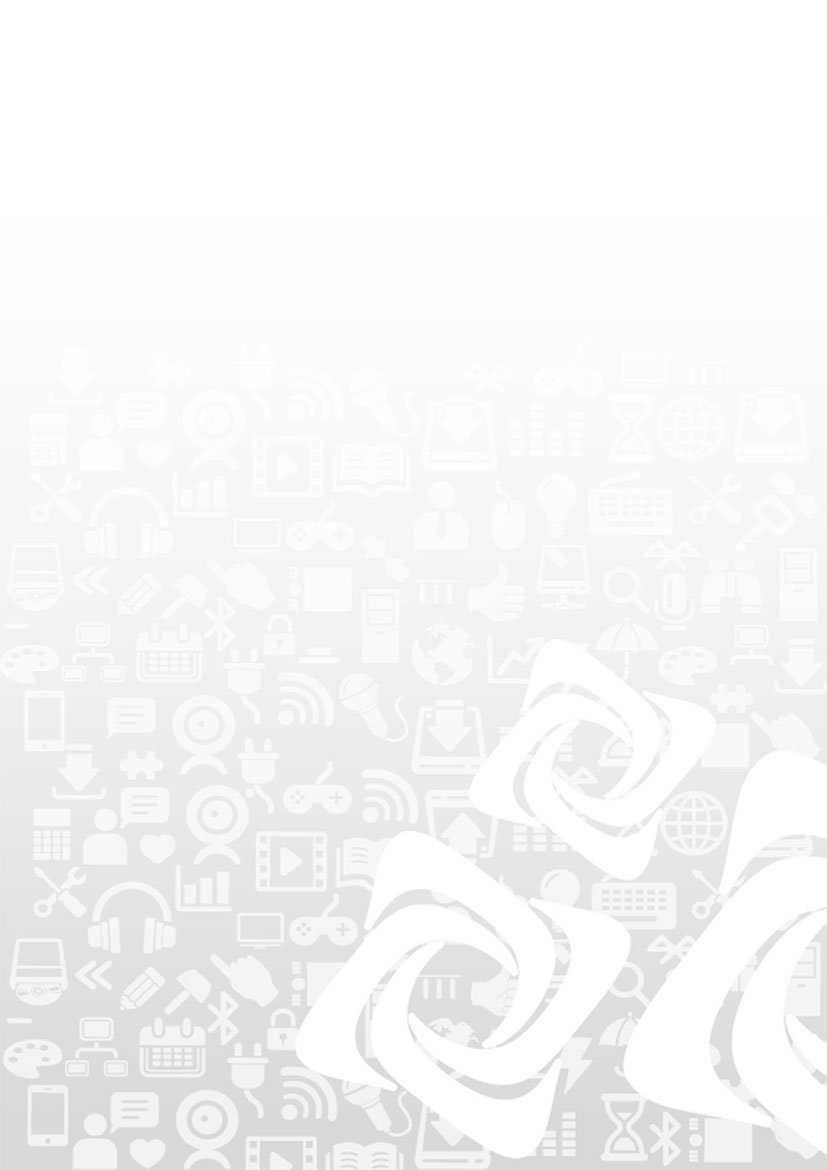 ОБЛАСТНОЕ ГОСУДАРСТВЕННОЕ КАЗЕННОЕ УЧРЕЖДЕНИЕ	ЦЕНТР ЗАНЯТОСТИ НАСЕЛЕНИЯ ГОРОДА САЯНСКАДля граждан, желающих переехать с целью трудоустройства в Сахалинскую областьВ Сахалинской области работодателям, участвующим в программе повышения мобильности трудовых ресурсов, предоставляется субсидия на каждого привлеченного квалифицированного специалиста из других субъектов Российской Федерации в размере 1 млн. рублей для оказания ему мер поддержки. Работнику предоставляются следующие меры поддержки: оплата переезда к месту работы и компенсация провоза багажа, оплата проезда в отпуск, содействие в жилищном обустройстве (аренда, покупка жилья), обучение (повышение квалификации), выплата денежного пособия,  приобретение автомобиля, приобретение полиса добровольного медицинского страхования.Обращаться за информацией в КАБИНЕТ № 4  Центра занятости населения города Саянска по адресу: г.Саянск, мкр. Юбилейный, дом 19. Телефон: 8(39553)5-48-21, 8(991)5421155